SCHEDA DI PARTECIPAZIONE DA RESTITUIRE AD ASSIMPREDIL ANCE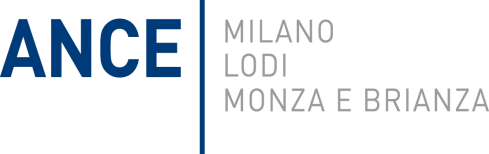 (Ornella Casi - tel. 0288129586 - fax 0288129557 - e-mail o.casi@assimpredilance.it)Incontro"INAIL - CLASSIFICIAZIONE E TASSAZIONE DELLE ATTIVITA’ADEMPIMENTI NEI CONFRONTI DELL’ISTITUTO”Si prenota la partecipazione per l'incontro sotto indicato (barrare una o più caselle di interesse)EVENTUALI QUESITI DA SOTTOPORRE AL RELATORE:								Timbro e firma dell’aziendaData,………………….						...............................................Informativa ai sensi del D.Lgs.  n. 196/2003  - Tutela della privacyI dati personali raccolti con questa scheda sono trattati per la registrazione dell’iniziativa, per elaborazioni di tipo statistico e per l’invio di ulteriori informazioni sull’argomento oggetto dell’incontro o di comunicazioni di contenuto affine.I dati vengono trattati con modalità, anche automatizzate, strettamente necessarie a tali scopi.Il conferimento dei dati è facoltativo, ma serve per l’espletamento del servizio di cui sopra.Titolare del trattamento è Assimpredil Ance - Associazione delle imprese edili e complementari delle Province di Milano, Lodi, Monza e Brianza.Potrà esercitare i diritti di cui all’articolo 7 del D.Lgs. n. 196/2003 (accesso, integrazione, correzione, opposizione e cancellazione) scrivendo ad Assimpredil, via S. Maurilio 21, 20123 Milano.ConsensoLetta l'informativa con la consegna della presente scheda consento al trattamento dei miei dati personali con le modalità e finalità indicate nella stessa informativa ed al trasferimento degli stessi ai relatori del convegno.Attraverso il conferimento dell’indirizzo e-mail, del numero di telefax consento all’utilizzo di questi strumenti per ricevere informative da Assimpredil Ance.									 Firma				 			             ___________________________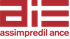 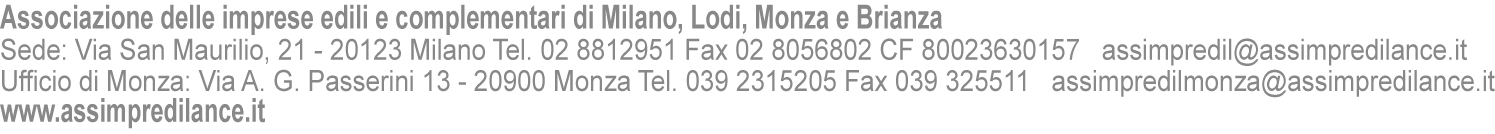 NomeCognomeFunzioneAzienda / EntePartita IVAIndirizzoCittàCapProv.TelefonoFax E-mail□Monza - Martedì 20 novembre 2012 - dalle ore 9.30 alle ore 12.30□Milano - Mercoledì 28 novembre 2012 - dalle ore 9.30 alle ore 12.30□Legnano - Mercoledì 5 dicembre 2012 - dalle ore 9.30 alle ore 12.30